ที่   มท 0808.2/ว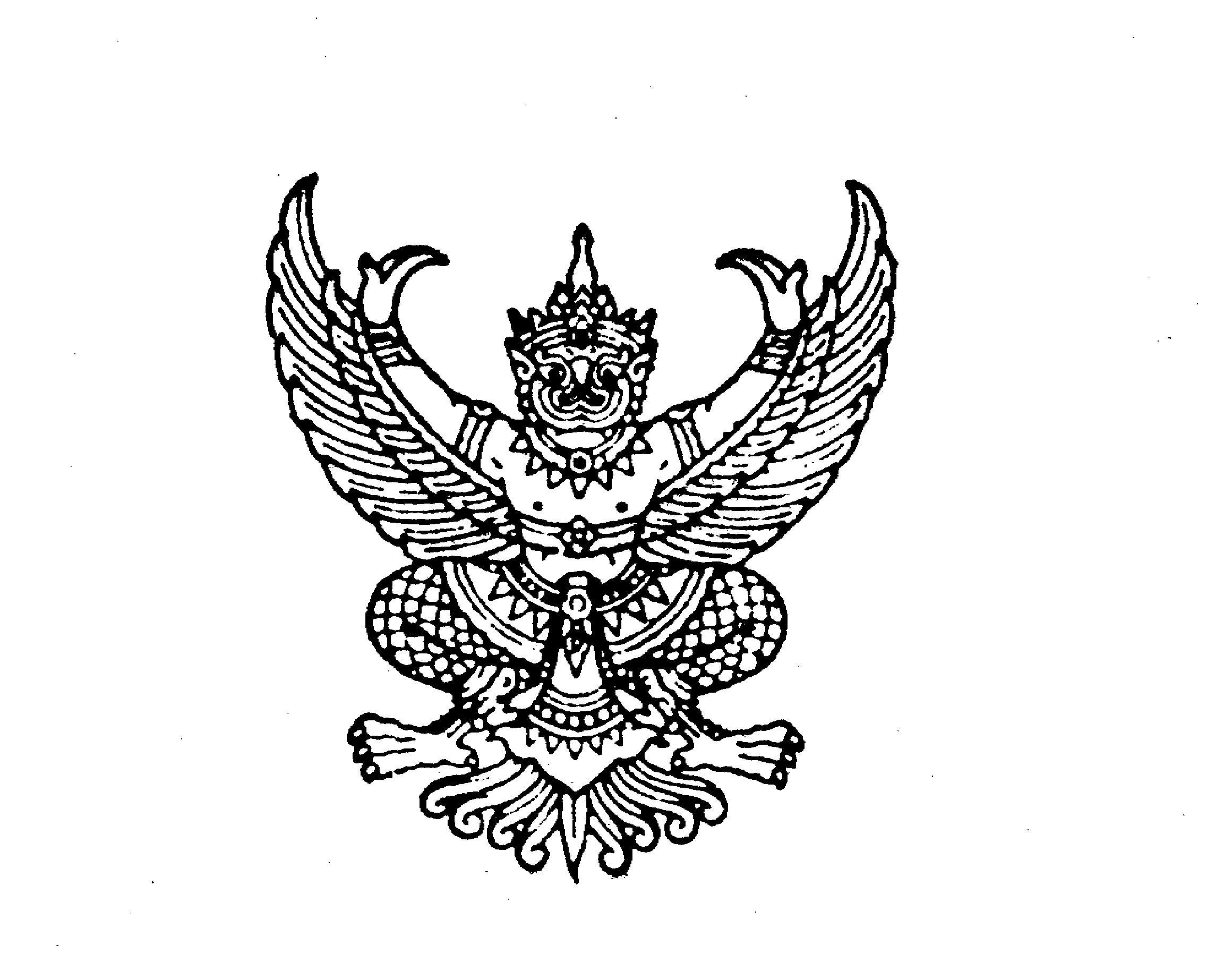 ถึง  สำนักงานส่งเสริมการปกครองท้องถิ่นจังหวัด ทุกจังหวัด (ยกเว้นจังหวัดเชียงใหม่)		ด้วยจังหวัดเชียงใหม่ขอหารือแนวทางการให้ความช่วยเหลือผู้ประสบสาธารณภัยว่า
องค์กรปกครองส่วนท้องถิ่นสามารถให้ความช่วยเหลือเกษตรกรผู้ได้รับความเดือดร้อนจากสาธารณภัย
โดยมิต้องคำนึงว่าเป็น “เกษตรกรผู้มีรายได้น้อย” ตามข้อ 6 วรรคสอง แห่งระเบียบกระทรวงมหาดไทย
ว่าด้วยค่าใช้จ่ายเพื่อช่วยเหลือประชาชนตามอำนาจหน้าที่ขององค์กรปกครองส่วนท้องถิ่น (ฉบับที่ 2)
พ.ศ. 2561 ได้หรือไม่ อย่างไร และกรณีการช่วยเหลือ “เกษตรกรผู้มีรายได้น้อย” ตามระเบียบดังกล่าว
ข้อ 6 วรรคสอง นั้น มีแนวทางในการตรวจสอบว่าผู้ร้องขอรับความช่วยเหลือเป็น “เกษตรกรผู้มีรายได้น้อย” ตามนิยาม ข้อ 3 อย่างไร โดยมีใครหรือหน่วยงานใดเป็นผู้รับรอง และต้องมีเอกสารหลักฐานเป็นลายลักษณ์อักษรให้การรับรองสถานะว่าเป็น “เกษตรผู้มีรายได้น้อย” หรือไม่ ซึ่งกระทรวงมหาดไทยได้ตอบข้อหารือ
ในประเด็นดังกล่าวแล้ว		กรมส่งเสริมการปกครองท้องถิ่น จึงขอส่งสำเนาหนังสือกระทรวงมหาดไทย ด่วนที่สุด
ที่ มท 0808.2/14146 ลงวันที่ 5 กันยายน 2562 เรื่อง ขอหารือการช่วยเหลือผู้ประสบภัยเกษตรกรผู้มีรายได้น้อย ตามระเบียบกระทรวงมหาดไทยว่าด้วยค่าใช้จ่ายเพื่อช่วยเหลือประชาชนตามอำนาจหน้าที่ขององค์กรปกครองส่วนท้องถิ่น (ฉบับที่ 2) พ.ศ. 2561 เรียนมาเพื่อใช้เป็นแนวทางปฏิบัติขององค์กรปกครองส่วนท้องถิ่น
ในเรื่องดังกล่าว 	  กรมส่งเสริมการปกครองท้องถิ่น	   กันยายน 2562“องค์กรปกครองส่วนท้องถิ่นจัดบริการสาธารณะตามมาตรฐานไม่น้อยกว่าร้อยละ 70 ได้อย่างทั่วถึงเพื่อให้ประชาชนมีคุณภาพชีวิตที่ดี ภายในปี 2565”